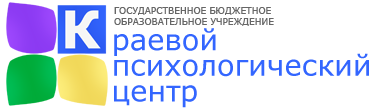 ГлавнаяЦПМПКШПРСРПНовостиО центреРодителямСпециалистамФилиалыCпециалистыКонтактыИНФОРМАЦИЯ ДЛЯ СПЕЦИАЛИСТОВРабота с критическим инцидентомПонятие о критическом инциденте.Модель работы с критическим инцидентом.Материалы по работе с ситуацией суицида.Оказание помощи детям, подвергшимся жестокому обращению.Службы по оказанию помощи в кризисных ситуациях.Материалы по результатам краевого семинара-совещания «Профилактика асоциального поведения в молодежной среде. Формирование основ здорового образа жизни»Анализ результатов мониторингового исследования вовлеченности детей и молодежи в употребление ПАВ.Проблемы профилактики наркомании в подростковой среде.Современные подходы и тенденции профилактики вредных привычек в молодежной среде.Профилактика суицидальных тенденций среди детей и подростков.Методы выявления подростков, имеющих склонность к формированию экстремистских форм поведения.Результаты проекта «Если не я, то кто же».Видеоматериалы для специалистов организаций профессионального образования. К использованию в профилактической работе с молодежью старше 18 лет!Результаты краевого мониторинга вовлеченности в употребление ПАВ детей и молодежи образовательных организаций всех видов и типов Ставропольского края в 2014 годуАнализ результатов мониторинга вовлеченности в употребление ПАВ учащихся 6-11 классов образовательных организаций Ставропольского края в 2014 году.Анализ результатов мониторинга вовлеченности в употребление ПАВ воспитанников 6-11 классов детских домов и специальных (коррекционных) школ-интернатов Ставропольского края в 2014 году.Анализ результатов мониторинга вовлеченности в употребление ПАВ студентов организаций профессионального образования Ставропольского края в 2014 года.Материалы по результатам краевого практико-ориентированного семинара «Технологии работы с детьми «группы риска» по профилактике зависимого поведения»Факторы, формирующие девиантное поведение у подростков.Акцентуации характера у подростков.Технологии работы с несовершеннолетними.Анализ основных направлений деятельности психологической службыКоличественный анализ основных направлений деятельности психологической службы в 2014 году.Мониторинг деятельности педагогов-психологов образовательных организаций Ставропольского края за 2015 год.Материалы по результатам краевого практико-ориентированного семинара «Особенности системы профилактики зависимого поведения среди молодежи»Причины возникновения адикций.Профилактика ВИЧ в образовательной среде.Профилактика зависимого поведения.Особенности профилактики зависимого поведения.Система управления здоровьем.Мероприятия по профилактике зависимостей.Как воспитать ребенка счастливым человеком.Наркомания или соединение.Видео «Будьте честными».Профилактика зависимостей это наука.Мюзикл «Остановись».Информация о проведении мониторингаМониторинг за 2014 год о состоянии работы по профилактике детского суицида.Материалы по результатам краевого практико-ориентированного семинара «Использование интерактивных форм работы в профилактике зависимого поведения среди несовершеннолетних и детей «группы риска»»Результаты мониторинга вовлеченности в употребление психоактивных веществ детей и подростков Ставропольского края за 2015 год. Программа «Создай себя сам».Игровые технологии в работе с детьми «группы риска».Использование арт-техник в профилактике зависимого поведения среди несовершеннолетних и детей «группы риска».Особенности использования песочной терапии в профилактике зависимого поведения среди несовершеннолетних в условиях школы.Презентация к мастер-классу «Песочная терапия».Игровые технологии в профилактике конфликтов среди несовершеннолетних и детей «группы риска».Применение метафорических карт в групповой работе с агрессивными подростками.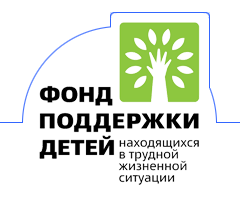 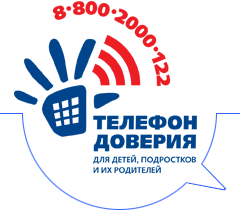 